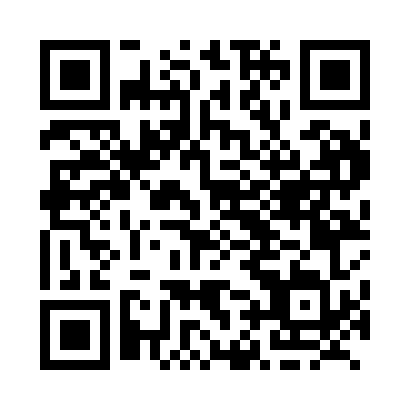 Prayer times for Bigney, Nova Scotia, CanadaWed 1 May 2024 - Fri 31 May 2024High Latitude Method: Angle Based RulePrayer Calculation Method: Islamic Society of North AmericaAsar Calculation Method: HanafiPrayer times provided by https://www.salahtimes.comDateDayFajrSunriseDhuhrAsrMaghribIsha1Wed4:235:591:096:108:209:572Thu4:205:571:096:118:219:583Fri4:185:561:096:128:2310:004Sat4:165:541:096:138:2410:025Sun4:145:531:096:138:2510:046Mon4:125:521:096:148:2610:067Tue4:105:501:096:158:2810:088Wed4:095:491:086:158:2910:109Thu4:075:471:086:168:3010:1110Fri4:055:461:086:178:3110:1311Sat4:035:451:086:188:3310:1512Sun4:015:441:086:188:3410:1713Mon3:595:421:086:198:3510:1914Tue3:575:411:086:208:3610:2015Wed3:555:401:086:208:3710:2216Thu3:545:391:086:218:3810:2417Fri3:525:381:086:228:4010:2618Sat3:505:371:096:238:4110:2819Sun3:495:361:096:238:4210:2920Mon3:475:351:096:248:4310:3121Tue3:455:341:096:248:4410:3322Wed3:445:331:096:258:4510:3523Thu3:425:321:096:268:4610:3624Fri3:415:311:096:268:4710:3825Sat3:395:301:096:278:4810:4026Sun3:385:301:096:288:4910:4127Mon3:375:291:096:288:5010:4328Tue3:355:281:096:298:5110:4429Wed3:345:271:106:298:5210:4630Thu3:335:271:106:308:5310:4731Fri3:325:261:106:308:5410:49